Elektrisk energiFormålVi skal måle den energi, det kræver at opvarme vand i en elkedel i et nærmere bestemt tidsrum og se, om det passer med den velkendte formel .   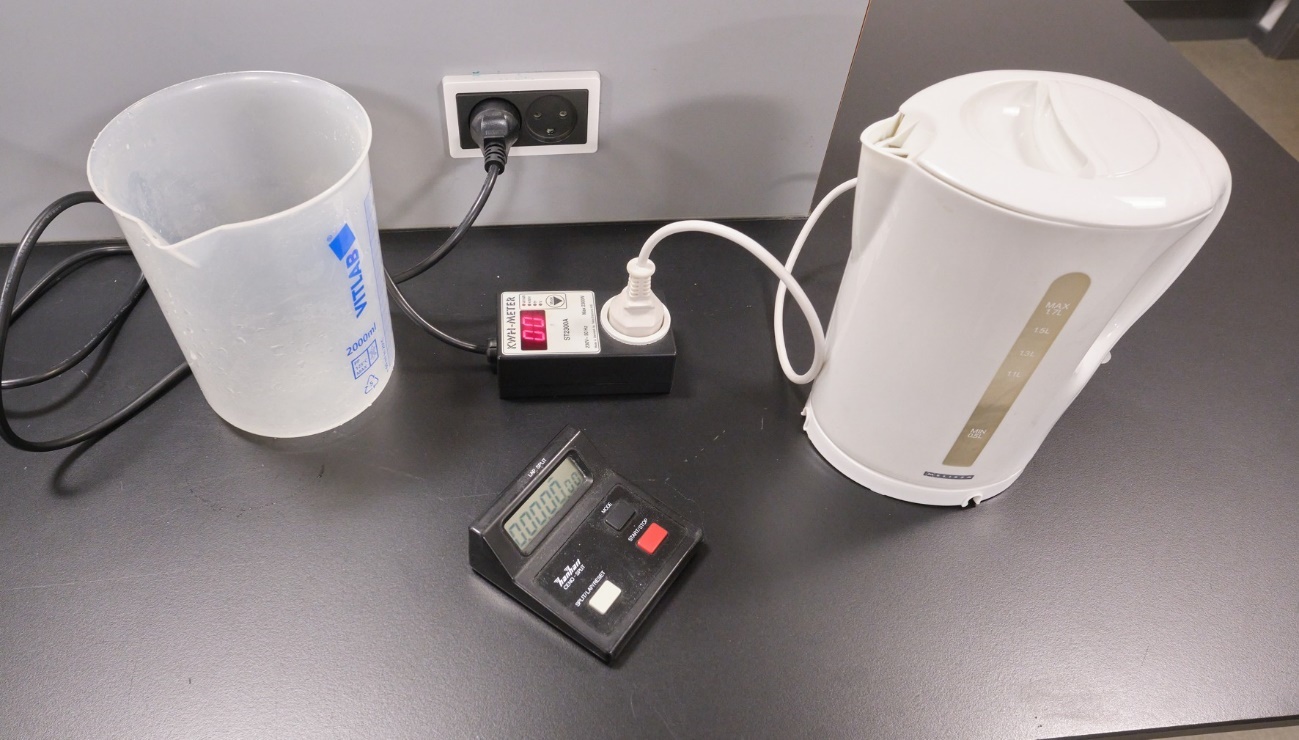 UdstyrEn elkedel, et ur, et måleglas og en energi/effekt-måler.  UdførelseAfmål med målebægeret 1,4 liter kold vand og hæld det ned i elkedlen. Tilslut elkedlen til stikkontakten via energi/effektmåleren som mellemled, som vist på billedet. NB! Hvis andre har brugt måleren og den sidder i stikkontakten, så tag den ud og sæt den ind igen, så måleren er nulstillet. Du skal ikke tænde for elkedlen endnu. Sæt energi/effektmåleren til at måle effekt – se figuren på næste side. Nulstil stopuret.  Du er nu klar til at begynde forsøget: Tænd for elkedlen og stopuret samtidigt.Noter effekten P ned i feltet på næste side.Når vandet er tæt på at koge, stop da både elkedlen og stopuret. NB! Det skal være før elkedlen selv slår fra! Notér tiden t ned i feltet på næste side, idet du omregner til sekunder.Mens Energi/effektmåleret stadig sidder i stikkontakten: Tryk på Mode knappen for at se den brugte energi i kWh. Noter den ned i feltet for E på næste side.  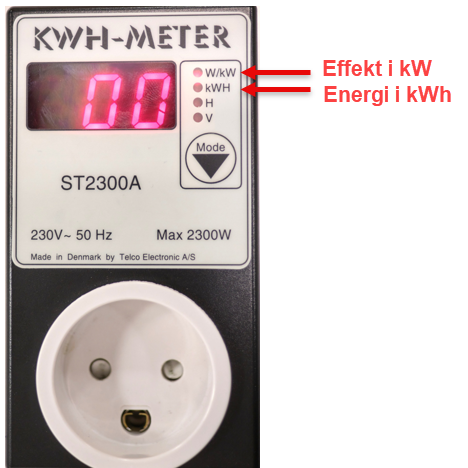 Databehandlinga)	Benyt formlen  til at bestemme den elektriske energi. b)	Udregn hvor mange kilowatt-timer energien i a) svarer til:c)	Sammenlign resultatet fra b) med det måleren vist i feltet E. m (kg)1,4P (W)t (s)E (kWh)